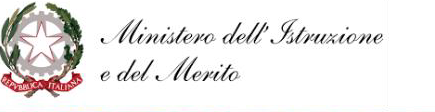 Esonero dal pagamento delle Tasse Scolastiche  per motivi di REDDITO o di MERITOAl Dirigente Scolastico delLiceo Scientifico Statale Ignazio Vian Il sottoscritto (alunno/a maggiorenne) _______________________________________________, oppureIl sottoscritto _________________________________________________ genitore dell’alunno/a _________________________________, avendo già prodotto domanda di iscrizione relativa  all’A.S. ________ per la classe ______, sezione__________ di codesto Istituto, produce la presente domanda di esonero dalle tasse scolastiche Ministeriali. A tal fine DICHIARAdi avvalersi di una delle seguenti facoltà:           ESONERO PER MERITO 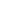 Ai fini della richiesta dell’esonero lo studente deve avere ottenuto una media non inferiore a 8/10 (Art. 200, comma 5, d. 19s. n. 297 del 1994) ed un voto di comportamento non inferiore a otto decimi (Articolo 200, comma 9, d. 19s. n. 297 del 1994). Il sottoscritto si riserva il pagamento delle tasse a Giugno, al termine degli scrutini finali, qualora l’alunno/a non abbia raggiunto la media dei voti sopra indicata.           ESONERO PER REDDITO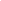 Ai fini della richiesta di esonero per motivi di reddito, gli studenti del quarto e del quinto anno devono appartenere ad un nucleo familiare il cui Indicatore della Situazione Economica Equivalente (lSEE), relativo all’anno solare precedente, deve essere pari o inferiore a € 20.000,00 (Decreto Ministeriale n. 390 del 19 aprile 2019). (Per l’esonero per motivi di reddito è necessario allegare copia del modello ISEE).Bracciano   	                                                                                                                 Firma 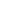 